SPORTSPLEX Presidents’ Day  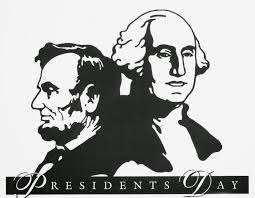 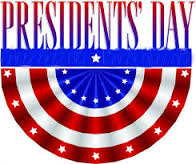       8v8 SOCCER TOURNAMENT25 Minute games, 3 games guaranteed!!Entrance Fee- $200 per team (includes referee fees)Prize For Champions8v8 (7 field players + Goalkeeper)Maximum roster of 18 playersRules posted on our websiteAll age groups follow the NYSW age matrixRegister on our website: http://www.sportsplexinc.com/Early Bird Deadline (Save $25 Off Reg Fee): Monday, February 3, 2020Registration Deadline: Monday, February 10, 2020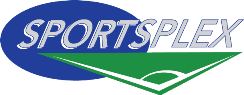 